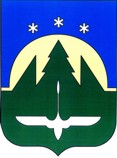 Муниципальное образованиеХанты-Мансийского автономного округа – Югры городской округ город Ханты-МансийскДЕПАРТАМЕНТ УПРАВЛЕНИЯ ФИНАНСАМИАДМИНИСТРАЦИИ   ГОРОДА  ХАНТЫ-МАНСИЙСКА Гагарина ул., д.65, г. Ханты-Мансийск	Ханты-Мансийский автономный округ-Югра, 628012				       тел.  352 328E-mail:subre@admhmansy.ru 	                                                                                          факс 329 740ПРИКАЗ № 89от  30.12.2016О порядке принятия решений о признании безнадежной к взысканию задолженности по платежам в бюджет города Ханты-Мансийскаглавным администратором которых является Департамент управления финансами Администрации города Ханты-МансийскаВ соответствии со статьей 47.2 Бюджетного кодекса Российской Федерации, Постановлением Правительства Российской Федерации от 06.05.2016 N 393 "Об общих требованиях к порядку принятия решений о признании безнадежной к взысканию задолженности по платежам в бюджеты бюджетной системы Российской Федерации", приказываю:1. Утвердить порядок принятия решений о признании безнадежной к взысканию задолженности по платежам в бюджет города Ханты-Мансийска, главным администратором которых является Департамент управления финансами Администрации города Ханты-Мансийска, согласно приложению к настоящему приказу.2. Контроль за исполнением настоящего приказа оставляю за собой.И.о. директора                                                                                 И. В. Снисаренко 	Приложение к приказу Департамента управления финансами Администрации города Ханты-Мансийска№ 89 от 30.12.2016ПОРЯДОК ПРИНЯТИЯ РЕШЕНИЙ О ПРИЗНАНИИ БЕЗНАДЕЖНОЙ К ВЗЫСКАНИЮ ЗАДОЛЖЕННОСТИ ПО ПЛАТЕЖАМ В БЮДЖЕТ ГОРОДА ХАНТЫ-МАНСИЙСКА, ГЛАВНЫМ АДМИНИСТРАТОРОМ КОТОРЫХ ЯВЛЯЕТСЯ ДЕПАРТАМЕНТ УПРАВЛЕНИЯ ФИНАНСАМИ АДМИНИСТРАЦИИ ГОРОДА ХАНТЫ-МАНСИЙСКА 1. Настоящий Порядок устанавливает правила и условия принятия Департаментом управления финансами Администрации города Ханты-Мансийска решений признания безнадежной к взысканию задолженности юридических и физических лиц по платежам в бюджет города Ханты-Мансийска, главным администратором которых является Департамент управления финансами Администрации города Ханты-Мансийска (далее – Департамент). 2. В соответствии с пунктом 1 статьи 47.2 Бюджетного кодекса Российской Федерации задолженность по платежам в бюджет (платежи не уплаченные в установленный срок) признается безнадежной к взысканию в случае:2.1. Смерти физического лица – плательщика платежей в бюджет города Ханты-Мансийска  или объявления его умершим в порядке, установленном гражданским процессуальным законодательством Российской Федерации.2.2. Признания банкротом индивидуального предпринимателя – плательщика платежей в бюджет в соответствии с Федеральным законом 
от 26.10.2002 № 127-ФЗ «О несостоятельности (банкротстве)» в части задолженности по платежам в бюджет, не погашенным по причине недостаточности имущества должника.2.3. Ликвидации организации – плательщика платежей в бюджет в части задолженности по платежам в бюджет, не погашенным по причине недостаточности имущества организации и (или) невозможности их погашения учредителями (участниками) указанной организации в пределах и порядке, которые установлены законодательством Российской Федерации.2.4. Принятия судом акта, в соответствии с которым Департамент утрачивает возможность взыскания задолженности по платежам в бюджет в связи с истечением установленного срока ее взыскания (срока исковой давности), в том числе вынесения судом определения об отказе в восстановлении пропущенного срока подачи заявления в суд о взыскании задолженности по платежам в бюджет.2.5. Вынесения судебным приставом-исполнителем постановления 
об окончании исполнительного производства и о возвращении взыскателю исполнительного документа по основаниям, предусмотренным пунктами 3 и 4 части 1 статьи 46 Федерального закона от 02.10.2007 № 229-ФЗ 
«Об исполнительном производстве», если с даты образования задолженности по платежам в бюджет прошло более пяти лет, в следующих случаях:размер задолженности не превышает размера требований к должнику, установленного законодательством Российской Федерации о несостоятельности (банкротстве) для возбуждения производства по делу о банкротстве;судом возвращено заявление о признании плательщика платежей 
в бюджет банкротом или прекращено производство по делу о банкротстве 
в связи с отсутствием средств, достаточных для возмещения судебных расходов на проведение процедур, применяемых в деле о банкротстве.3. В соответствии с пунктом 1 статьи 47.2 Бюджетного кодекса Российской Федерации помимо случаев, установленных пунктом 2 Порядка, административные штрафы, не уплаченные в установленный срок, признаются безнадежными к взысканию в случае истечения установленного Кодексом Российской Федерации об административных правонарушениях срока давности исполнения постановления о назначении административного наказания при отсутствии оснований для перерыва, приостановления или продления такого срока.4. Перечень документов, подтверждающих наличие оснований для принятия решений о признании безнадежной к взысканию задолженности формируются в зависимости от обстоятельств, предусмотренных пунктами 2 и 3 Порядка:4.1. В случае, предусмотренном пунктом 2.1  Порядка:копии свидетельства о смерти либо копии решения суда об установлении факта смерти или об объявлении лица умершим, вступившего в законную силу.4.2. В случае, предусмотренном пунктом 2.2 Порядка: выписки из Единого государственного реестра индивидуальных предпринимателей о внесении записи о прекращении вследствие признания банкротом деятельности в качестве индивидуального предпринимателя.4.3. В случае, предусмотренном пунктом 2.3 Порядка: выписки из Единого государственного реестра юридических лиц о прекращении деятельности в связи с ликвидацией организации - плательщика платежей в бюджет.4.4. В случае, предусмотренном пунктом 2.4 Порядка:копии вступившего в силу судебного акта, в соответствии с которым администратор утрачивает возможность взыскания задолженности по платежам в бюджет в связи с истечением установленного срока ее взыскания (срока исковой давности), в том числе определение суда об отказе в восстановлении пропущенного срока подачи в суд заявления о взыскании задолженности по платежам в бюджет;пояснительной записки о причинах пропуска срока исковой давности.4.5. В случае, предусмотренном пунктом 2.5 Порядка:копии постановления об окончании исполнительного производства и о возвращении взыскателю исполнительного документа;4.6. В случае, предусмотренном пунктом 3 Порядка:постановления о прекращении исполнения по делу об административном правонарушении.5. Сумма задолженности должна быть подтверждена:актом сверки взаиморасчетов, подтверждающим сумму задолженности;выпиской из отчетности Департамента об учитываемых суммах задолженности по уплате платежей в бюджет города Ханты-Мансийска;справкой Департамента о принятых мерах по обеспечению взыскания задолженности по платежам в бюджет города.6. Вопросы принятия решений о признании безнадежной к взысканию задолженности рассматриваются комиссией по поступлению и выбытию активов (далее – Комиссия), созданной Департаментом на постоянной основе.7. До рассмотрения Комиссией вопроса о признании задолженности безнадежной к взысканию структурными подразделениями Департамента, по направлению деятельности которого возникла задолженность, должны быть приняты необходимые и достаточные меры по взысканию задолженности, возможность осуществления которых вытекает из законодательства Российской Федерации.8. Заседание Комиссии оформляется протоколом, который подписывается председателем Комиссии, а в случае его отсутствия - заместителем председателя Комиссии.9. На основании протокола и при наличии достаточных оснований Комиссией в течение 5 рабочих дней с момента проведения заседания Комиссии принимается решение о признании безнадежной к взысканию задолженности по платежам в бюджет города Ханты-Мансийска, которое оформляется актом согласно приложению. 10. Акт оформляется на каждое обязательство отдельно.11. Оформленный Комиссией акт о признании безнадежной к взысканию задолженности по платежам в бюджет города Ханты-Мансийска утверждается директором Департамента управления финансами Администрации города Ханты-Мансийска.Приложениек порядку принятия решений  о признании безнадежной к взысканию задолженности по платежам  в бюджет города Ханты-Мансийскаглавным администратором которых является  Департамент управления финансами Администрации города Ханты-Мансийска                                                                                                                УТВЕРЖДАЮ                                                                        Директор Департамента управления финансамиАдминистрации города Ханты-Мансийска                                                                                                  __________________                                                                                                ___»_____20___годаАКТо признании безнадежной к взысканию задолженностипо платежам в бюджет города Ханты-Мансийскаот "___" ______________ 20___ г.                                                                                       № _______    В  соответствии  с  порядком  принятия  решений  о признании безнадежной  к взысканию задолженности по платежам в бюджет города Ханты-Мансийска главного администратора  доходов бюджета _________________________________________________________________, утвержденного________________________________________________________________________  задолженность по _____________________________________________________________________(указать вид задолженности)_____________________________________________________________________________________(основания для списания)_____________________________________________________________________________________(наименование организации, Ф.И.О. индивидуального предпринимателя,гражданина)_____________________________________________________________________________________ИНН _________________________ОГРН ________________________Код причины постановки на учет ___________________КБК _______________________________на сумму ________________________________ рублей _______ копеек,в том числе:по основному долгу - ______________________ рублей _______ копеек,пени - ___________________________________ рублей _______ копеек,штрафы - ________________________________ рублей _______ копеек.на основании:_____________________________________________________________________________________(перечисляются конкретные документы с указанием реквизитов в соответствии с пунктом 4 настоящего Порядка)_____________________________________________________________________________________                            (решение комиссии)Подписи членов комиссии:______________________________________ (расшифровка подписи члена комиссии)______________________________________ (расшифровка подписи члена комиссии)______________________________________ (расшифровка подписи члена комиссии)